KLASA:600-05/19-01/03URBROJ:2113/03-04-19-2Stubičke Toplice, 15.07.2019.PODACI O NARUČITELJU:OPĆINA STUBIČKE TOPLICE (OIB:15490794749)Viktora Šipeka 1649244 Stubičke TopliceOPIS PREDMETA NABAVE:Predmet nabave je usluga prijevoza učenika od mjesta stanovanja do Osnovne škole Vladimir Bosnar Stubičke Toplice, Strmečka cesta 5a, Stubičke Toplice (dalje u tekstu: Osnovna škola), i od Osnovne škole do mjesta stanovanja, odnosno posebni linijski prijevoz putnika u unutarnjem cestovnom prometu (čl. 4. t. 36. i čl. 44. Zakona o prijevozu u cestovnom prometu, NN br. 41/18), i to tijekom školske godine 2019./2020.TEHNIČKE SPECIFIKACIJE: Prijevoz učenika obavlja  se na sljedećim relacijama u 178 nastavnih dana nastavne godine 2019./2020. (od 09. rujna 2019. do 17. lipnja 2020.):Posebni linijski prijevoz putnika u unutarnjem cestovnom prometu: prijevoz učenika od i do škole, sukladno čl. 4. t. 36. i čl. 44. Zakona o prijevozu u cestovnom prometu (NN br. 41/18). Posebni linijski prijevoz prijevoznik obavlja vozilima kategorije M1 kapaciteta sedam + jedno ili osam + jedno putničko mjesto i vozilima kategorije M2 i M3, odnosno specijalnim cestovnim vozilima, na osnovi sklopljenog pisanog ugovora između naručitelja prijevoza i prijevoznika. (čl. 44. st. 2. Zakona o prijevozu u cestovnom prometu).Vozni red s popisom učenika i s točnim vremenima polaska i odlaska voznih jedinica ravnateljica Osnovne škola će predati prijevozniku najkasnije prije početka nastave.Prijevoz učenika obavlja se na sljedećim relacijama:Pila - Strmec Stubički - Stubičke Toplice (5 kilometara, 55 učenika, PO SMJENAMA: 30 + 25 UČENIKA)Naselje Pihači - naselje Podgaj - Stubičke Toplice (3 kilometra, 17 učenika, PO SMJENAMA: 8 + 9 UČENIKA)Sljemenski put - Stubičke Toplice (3 kilometra, 13 učenika, PO SMJENAMA 10 + 3 UČENIKA).Smatrat će se da je ponuditelj prije podnošenja ponude u potpunosti upoznat s lokacijom škole i relacijama na kojima će pružati predmetnu uslugu.PROCIJENJENA VRIJEDNOST NABAVE: 187.250,00 kuna (bez PDV-a).KRITERIJ ZA ODABIR PONUDE: Odabrat će se ponuda sa najnižom cijenom.UVJETI PRAVNE I POSLOVNE SPOSOBNOSTI:Ponuditelj mora dokazati upis u sudski, obrtni, strukovni ili drugi odgovarajući registar u državi njegova poslovnog nastana.Sposobnost za obavljanje profesionalne djelatnosti gospodarskog subjekta dokazuje se: Izvatkom iz sudskog, obrtnog, strukovnog ili drugog odgovarajućeg registra koji se vodi u državi članici njegova poslovnog nastana. Dokaz mora prikazivati ažurirano stanje.VAŽEĆA LICENCIJA ZA PRIJEVOZ PUTNIKA U UNUTARNJEM CESTOVNOM PROMETU Gospodarski subjekt mora dokazati da posjeduje licencije za djelatnost prijevoza putnika u unutarnjem cestovnom prometu izdanom temeljem čl. 14. Zakona o prijevozu u cestovnom prometu (NN br. 41/18) ili licencije Zajednice izdane temeljem čl. 28. Zakona o prijevozu u cestovnom prometu.Sukladno članku 14. stavku 1. Zakona o prijevozu u cestovnom prometu  pravna ili fizička osoba - obrtnik smije obavljati djelatnost javnog cestovnog prijevoza putnika ili tereta u unutarnjem cestovnom prometu ako je upisan u sudski, odnosno obrtni registar i posjeduje licenciju za unutarnji prijevoz koju izdaje ured državne uprave u županiji, odnosno upravno tijelo Grada Zagreba nadležno za poslove prometa. Prema članku 28. stavku 1. istog Zakona pravna ili fizička osoba smije obavljati djelatnost međunarodnog javnog cestovnog prijevoza putnika ili tereta ako je upisana u sudski, odnosno obrtni registar i posjeduje licenciju Zajednice, izdanu sukladno odredbama Uredbe (EZ-a) br. 1071/2009, Uredbe (EZ-a) br. 1072/2009 i Uredbe (EZ-a) broj 1073/2009. Prema stavku 3. istog članka prijevoznik koji ima licenciju Zajednice ne treba imati licenciju za unutarnji prijevoz. S obzirom na članak 1. Uredbe 1073/2009 (EZ-a) koja između ostalog određuje da se ista primjenjuje na prijevoz putnika više od devet osoba, odnosno da se licencija zajednice izdaje za vozila kojima se obavlja prijevoz više od devet osoba, prijevoznik koji obavlja djelatnost prijevoza putnika u unutarnjem cestovnom prometu vozilom kojim se prevozi devet i manje osoba dužan je, prema pozitivnim propisima Republike Hrvatske, imati licenciju za unutarnji prijevoz.UVJETI TEHNIČKE I STRUČNE SPOSOBNOSTI:Izvod licencije za pojedino vozilo kojim će se obavljati prijevoz učenika.	Ovaj dokaz je potrebno dostaviti za svako vozilo kojim ponuditelj namjerava izvršiti predmetnu uslugu prijevoza. Bit će prihvaćena samo ona ponuda u kojoj je ponuditelj dokazao da ima dovoljan broj vozila i da vozilo ima dovoljno sjedala da preveze djecu od mjesta stanovanja do Osnovne škole i obrnuto u razumnom vremenu, ali nikako više od pola sata razlike do početka, odnosno nakon završetka nastave. Također, ponuditelj dokazuje da svako vozilo namijenjeno za uslugu prijevoza učenika ispunjava uvjete za obavljanje djelatnosti javnog prijevoza.Ponuditelj mora dokazati da raspolaže autobusima koji udovoljavaju uvjetima propisanim Pravilnikom o uvjetima koje moraju ispunjavati autobusi kojima se organizirano prevoze djeca (Nar. nov. br. 100/08 i 20/09).Autobusi moraju ispunjavati posebne uvjete propisane Pravilnikom o uvjetima koje moraju ispunjavati vozila kojima se prevoze djeca (NN br. 100/08 i 20/09), odnosno imati potvrdu o ispitivanju vozila koju izdaje ovlaštena stručna organizacija za ispitivanje vozila sukladno članku 21. Pravilnika o uvjetima koje moraju ispunjavati vozila kojima se prevoze djeca.	Dokaz: potvrde o ispitivanu vozila, popraćene prometnim dozvolama	Ponuditelj koji nema ili ne raspolaže sa autobusima koji udovoljavaju uvjetima propisanim Pravilnikom o uvjetima koje moraju ispunjavati autobusi kojima se organizirano prevoze djeca ne može izvršavati ugovor jer ne ispunjava zakonske uvjete.obrazovne i stručne kvalifikacije pružatelja usluge i/ili osoba njegova voditeljskog kadra, a posebice osobe ili osoba odgovornih za pružanje uslugaRadi osiguranja svakodnevnog kontinuiteta prijevoza, ponuditelj mora imati zaposlene najmanje dvije osobe, vozače, koji su stručno osposobljeni za prijevoz više od 8 (osam) osoba.	Vozači koji obavljaju javni prijevoz putnika vozilima za koja je potrebna vozačka dozvola B kategorije moraju steći početnu kvalifikaciju.	Dokaz: Izjava gospodarskog subjekta da ima zaposlene najmanje dvije osobe, kojoj se prilažu preslike vozačkih dozvola D kategorije ili vozačka dozvola koja se priznaje kao istovrijedna, odnosno dokaz o stečenoj početnoj kvalifikaciji vozača koje ponuditelj namjerava angažirati za prijevoz učenika.	Naručitelj zadržava pravo provjere dokaza u smislu da osoba za koju je podnesen dokaz o stručnoj osposobljenosti zaista izvršava uslugu prijevoza.RAZLOZI ISKLJUČENJA PONUDE:Naručitelj će isključiti gospodarskog subjekta iz ovog postupka javne nabave, ako utvrdi da gospodarski subjekt nije ispunio obveze plaćanja dospjelih poreznih obveza i obveza za mirovinsko i zdravstveno osiguranje. Naručitelj neće isključiti ponuditelja ukoliko se dokaže da mu sukladno posebnom propisu plaćanje obveza nije dopušteno ili mu je odobrena odgoda plaćanja (stavak 2. članka 252. Zakona o javnoj nabavi, NN 120/16).Dokaz: potvrda porezne uprave ili drugog nadležnog tijela u državi nastana gospodarskog subjekta kojom se dokazuje da ne postoje osnove za isključenje iz ove točke Dokumentacije. Dokaz ne smije biti stariji od 30 dana od datuma ovog Poziva.UVJETI FINANCIJSKE SPOSOBNOSTI: Ne traže se u ovom postupku  jednostavne nabave.TROŠKOVNIK: Prilog i sastavni dio OVOG Poziva. Ponuditelj je dužan popuniti sve stavke Troškovnika. Ponuditelj ne smije mijenjati opise predmeta navedene u Troškovniku kao niti na bilo koji način mijenjati sadržaj Troškovnika. Ponuđena usluga prijevoza mora u cijelosti zadovoljiti sve tražene uvjete iz opisa predmeta nabave i tehničkih specifikacija.TRAŽENA JAMSTVA:JAMSTVO ZA OZBILJNOST PONUDE daje se za slučaj odustajanja ponuditelja od svoje ponude u roku njezine valjanosti, nedostavljanja traženih izvornika dokumenata, neprihvaćanja ispravka računske pogreške, odbijanja potpisivanja ugovora o nabavi ili nedostavljanja jamstva za uredno ispunjenje ugovora o nabavi. Jamstvo se dostavlja u obliku zadužnice i iznosi 5% procijenjene vrijednosti nabave, odnosno  9.362,50 kuna.JAMSTVO ZA UREDNO ISPUNJENJE UGOVORA daje se u obliku zadužnice (obične ili bjanko) u visini 5% vrijednosti ugovora. Mora se priložiti najkasnije na dan sklapanja ugovora, u protivnom se naplaćuje jamstvo za ozbiljnost ponude.ROK ZA DOSTAVU PONUDE:23. srpnja 2019. (utorak) do 9:00 sati, bez obzira na način dostave.NAČIN DOSTAVLJANJA PONUDE: Ponuda se dostavlja poštom, preporučenom pošiljkom na adresu naručitelja, ili osobno na adresu naručitelja: Viktora Šipeka 16, 49244 Stubičke Toplice.Sve dokumente koje naručitelj zahtijeva ponuditelji mogu dostaviti u neovjerenoj preslici. Neovjerenom preslikom se smatra i neovjereni ispis elektroničke isprave.U slučaju sumnje u istinitost podataka, naručitelj pridržava pravo zatražiti originale dokumenata.Ponuda mora sadržavati:ponudbeni listpopunjeni troškovnikdokaze sposobnosti ponuditelja.Ponuda mora imati numerirane stranice (stranica kroz ukupan broj stranica) i biti uvezena.Izgled kuverte:Sadržaj ponude:popunjeni ponudbeni list izvod iz sudskog registralicencija za prijevoz putnika u unutarnjem cestovnom prometupotvrdu porezne upraveizvod licencije za pojedino vozilopotvrde (Pravilnik o uvjetima koje moraju ispunjavati vozila kojima se prevoze djeca, NN br. 100/08 i 20/09) popraćene prometnim dozvolamadokaz o obrazovnim i stručnim kvalifikacijamapopunjeni troškovnik parafiran prijedlog ugovora.KONTAKT OSOBA, BROJ TELEFONA I ADRESA ELEKTRONIČKE POŠTE: Martina Zrinščak, dipl.iur., 049/282-733 ili na mail: martina@stubicketoplice.hr DATUM OBJAVE POZIVA NA WEB STRANICI: 16. srpnja 2019.Sastavni dijelovi Dokumentacije o nabavi za ovaj postupak nabave su:Ponudbeni list (prilog 1)Troškovnik (prilog 2)Prijedlog Ugovora (prilog 3)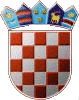 REPUBLIKA HRVATSKAKRAPINSKO-ZAGORSKA ŽUPANIJAOPĆINA STUBIČKE TOPLICEJEDINSTVENI UPRAVNI ODJELPrijevoz učenika obavlja se na sljedećim relacijama:Prijevoz učenika obavlja se na sljedećim relacijama:Prijevoz učenika obavlja se na sljedećim relacijama:Prijevoz učenika obavlja se na sljedećim relacijama:relacijaudaljenostbroj učenika1.Pila - Strmec Stubički - Stubičke Toplice5 km55 (30+25)2.Naselje Pihaći - naselje Podgaj - Stubičke Toplice3 km17 (8+9)3.Sljemenski put - Stubičke Toplice3 km13 (10+3)Vrijeme izvršavanja usluge:Vrijeme izvršavanja usluge:Vrijeme izvršavanja usluge:Vrijeme izvršavanja usluge:1.Vrijeme dolaska u školu u prijepodnevnoj smjeni:07,45 h07,45 h2.Vrijeme polaska iz škole u prijepodnevnoj smjeni:12,00 h te u 12,50 h12,00 h te u 12,50 h3.Vrijeme dolaska u školu u poslijepodnevnoj smjeni:13,05 h13,05 h4.Vrijeme polaska iz škole u poslijepodnevnoj smjeni:17,20 h te u 18,10 h17,20 h te u 18,10 hNAZIV PONUDITELJAADRESA PONUDITELJAPONUDA ZA USLUGU PRIJEVOZA UČENIKA OSNOVNE ŠKOLEEv.br. 9M/2019.OPĆINA STUBIČKE TOPLICEViktora Šipeka 1649244 Stubičke Toplice